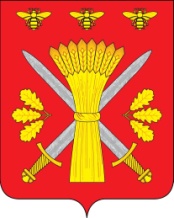                            РОССИЙСКАЯ ФЕДЕРАЦИЯ                                 ОРЛОВСКАЯ ОБЛАСТЬТРОСНЯНСКИЙ РАЙОННЫЙ СОВЕТ НАРОДНЫХ      ДЕПУТАТОВПОСТАНОВЛЕНИЕ1 декабря   2016 г.                                                                           №    24с.Тросна                                                              Принято на четвёртом заседании                                                              районного Совета народных                                                                        депутатов пятого созыва  Прогнозный план приватизациимуниципального имущества на 2017 год В соответствии с Гражданским Кодексом Российской Федерации, Федеральным законом от 21 декабря 2001 года № 178 –ФЗ «О приватизации государственного и муниципального имущества», постановлением Правительства Российской Федерации от 12 августа 2002 года № 585 «Об утверждении  положения об организации продажи государственного или муниципального имущества на аукционе и положения об организации продажи находящихся в государственной или муниципальной собственности акций открытых акционерных обществ на специализированном аукционе», в связи с не реализацией имущества, включенного в прогнозный план (программу) приватизации на 2016 год, Троснянский районный Совет народных депутатов постановил:         1.Принять решение  «Прогнозный план приватизации муниципального имущества на 2017 год».        2. Направить принятое решение Главе Троснянского района для подписания и обнародования на официальном сайте администрации Троснянского района.          3. Контроль за исполнением данного решения возложить на комитет по экономике, бюджету и налогам.Председатель районного Совета                                          народных депутатов                                                            В.И.Миронов                                              